Publicado en Madrid el 05/01/2018 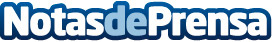 Revivir la navidad en Madrid es posible con el último trabajo de iris 360 studios en 360º realidad virtualLa productora audiovisual Iris 360 Studios, especializada en la creación de experiencias en realidad virtual, ha llevado a cabo la realización de un vídeo RV que recoge el ambiente vivido en lugares emblemáticos de Madrid como la Puerta del Sol, Plaza Mayor, Callao o Gran Vía con motivo de las fiestas navideñas
Datos de contacto:Iris 360 Studioswww.iris360studios.com654 24 53 43Nota de prensa publicada en: https://www.notasdeprensa.es/revivir-la-navidad-en-madrid-es-posible-con-el Categorias: Sociedad Madrid Turismo Innovación Tecnológica http://www.notasdeprensa.es